PRIMAVERA CON …ARTE 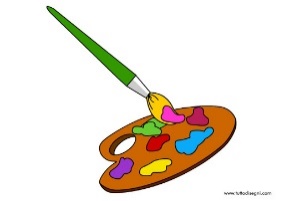 Gioco divertente e magico da fare con i fogli di carta.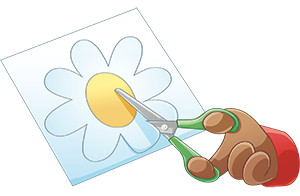 Disegna un fiore.  Ritaglialo e piega i petali verso il centro.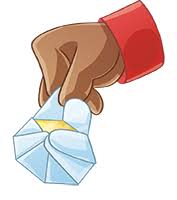 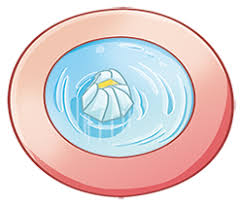 Immergi il fiore piegato in una ciotola con dell’acqua e osserva cosa succede: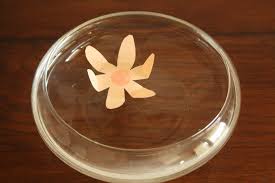 IL FIORE SBOCCIA!PER AUGURARTI BUONA PRIMAVERA!MAESTRA FRANCESCA